Приложение 6к Временному порядкуведомственной регистрации иведения учета крупнотоннажных и других технологическихтранспортных средствНОМЕРНОЙ ЗНАК
технологического транспортного средства 
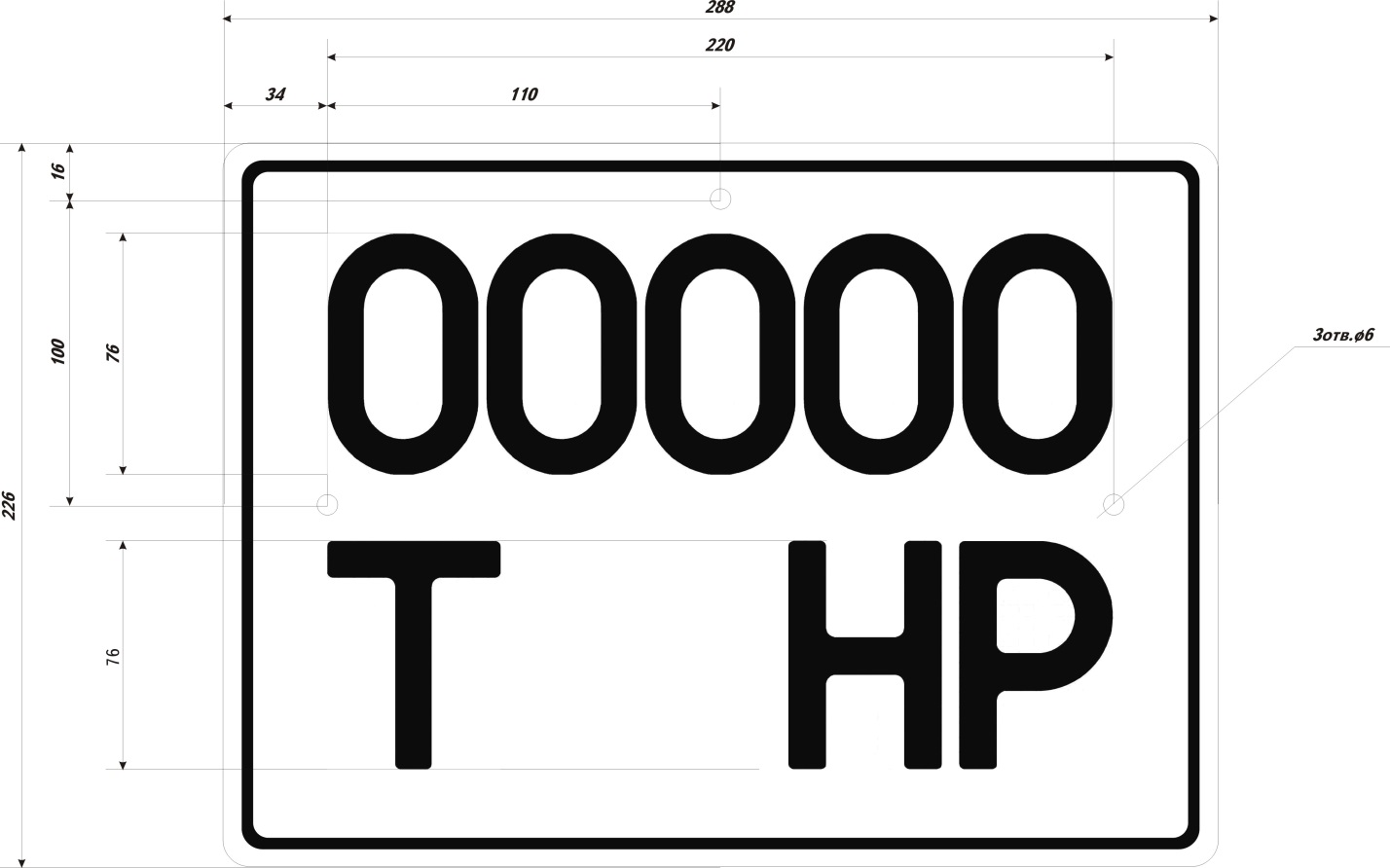 